كلية التربية بالزلفي تقيم حفل استقبال الموظفين المثبتيننفذت كلية التربية بالزلفي برنامجاً متكاملاً لاستقبال الموظفين الجدد المشمولين بالأمر الملكي الكريم بالتثبيت على وظائف رسمية للموظفين الموجهين إلى الكلية وكذا الموظفات ، وذلك يوم الأربعاء : 2/7/1433هـ .   حيث تم استقبال الموظفين والموظفات يوم الثلاثاء 1/7/1433هـ كأول يوم لمباشرتهم ، وفي ذلك اليوم تم توزيع رقاع الدعوة لهم ليوم الغد لإقامة حفل لاستقبالهم ، وفي يوم الأربعاء ، وعند الساعة التاسعة والنصف صباحاً ، تمت إقامة الحفل الذي بدئ بالتقديم والترحيب لهم من قبل مدير إدارة الكلية أ . خالد المنيفي ، ثم كلمة لعميد الكلية د . عبدالله السويكت ؛ التي رحب فيها بالموظفين ، ورفع شكره إلى مقام خادم الحرمين الشريفين الذي وهب الشعب هذه المكرمة ، ولسمو ولي عهده  الأمين ، ولوزارة التعليم العالي ، ولمعالي مدير الجامعة الذي بذل نفسه وجهده في متابعة هذا الموضوع مع وزارة المالية إلى أن تحقق للجامعة ماتحقق .    وذكر أن هذا العدد كان حلماً يراود الكلية نظراً لقلة الموظفين وكثرة الأعباء الملقاة على عاتق الكلية ، وأوصاهم بالأمانة ومراقبة الله ، وأنهم سيتعاملون مع فئة تختلف عن فئات المجتمع كون البيئة التي يعملون بها بيئة أكاديمية ذات تعليم عال سواء من الأعضاء أو من الطلاب .تلا ذلك كلمة لوكيل الكلية أ . جبر الفحام ، ثم كلمات لرؤساء الأقسام ومشرفيها ، ثم فتح المجال للنقاش والتعبير عن شعور الموظفين تجاه هذه اللحظة التي يباشرون فيها وظائفهم كأعضاء فاعلين في بناء هذا الوطن وخدمة المجتمع التعليمي .ثم  التقطت الصور التذكارية الجماعية ، ثم تناول الجميع الوجبة المعدة لهذا الغرض ، وفي ختام البرنامج قامت اللجنة باصطحابهم في جولة على مرافق وقاعات ومكاتب الكلية وتعريفهم بها .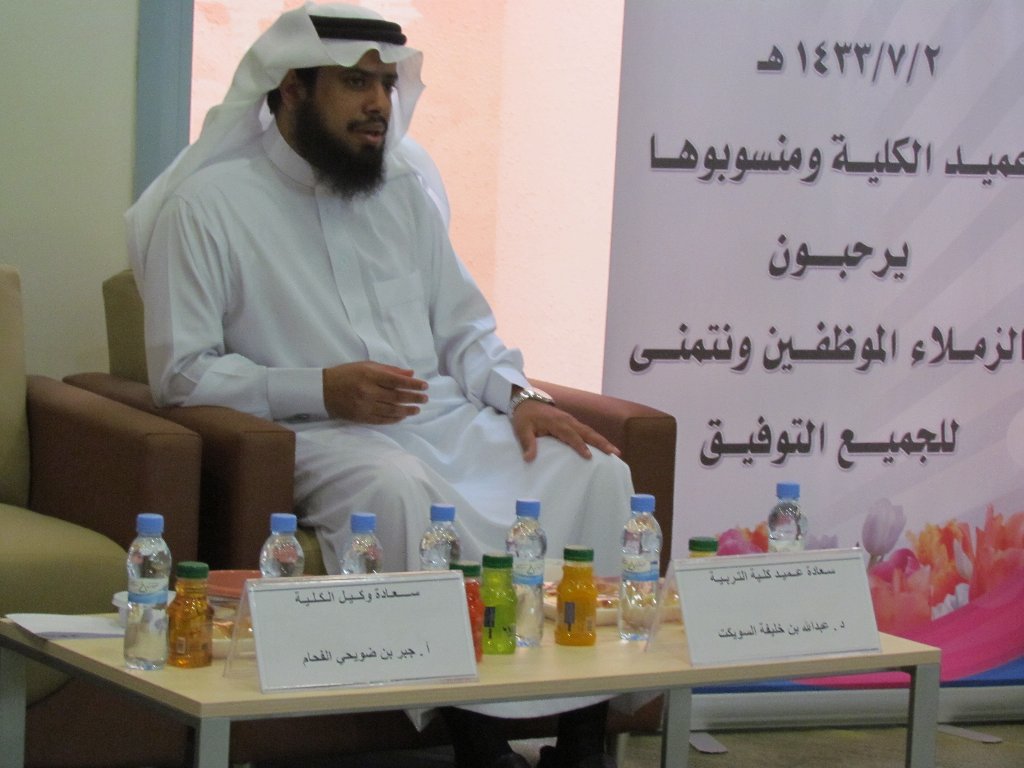 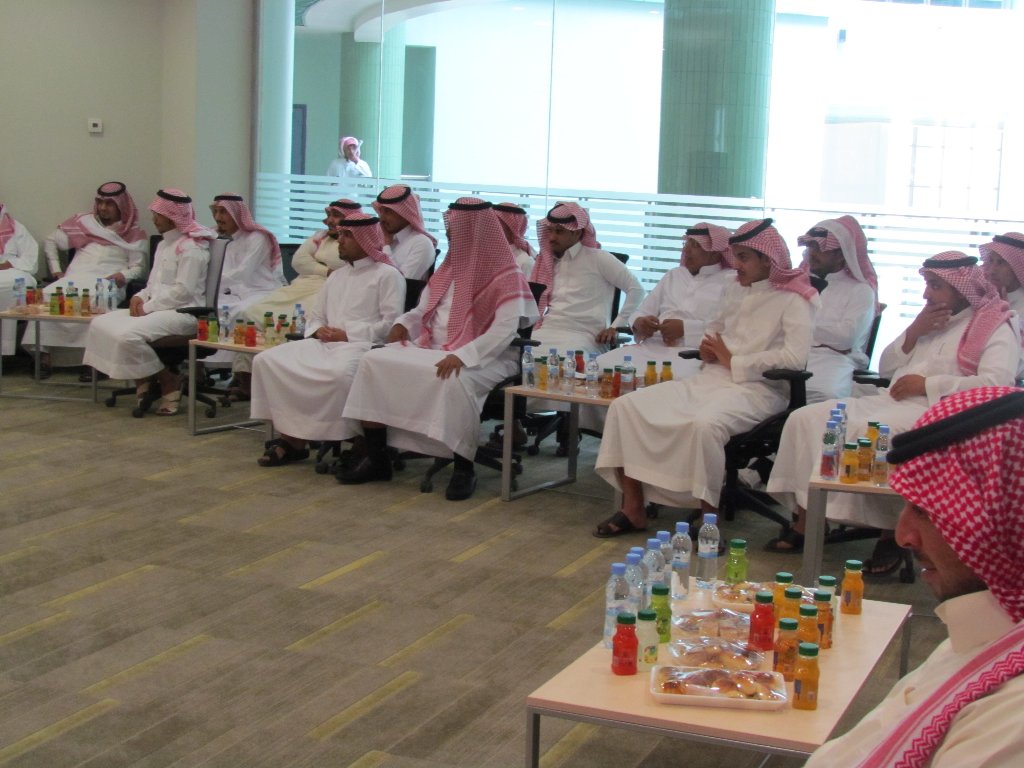 